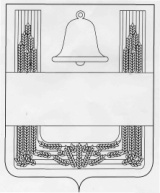 ПОСТАНОВЛЕНИЕАДМИНИСТРАЦИИ СЕЛЬСКОГО ПОСЕЛЕНИЯ ДМИТРЯШЕВСКИЙ СЕЛЬСОВЕТ ХЛЕВЕНСКОГО МУНИЦИПАЛЬНОГО РАЙОНА ЛИПЕЦКОЙ ОБЛАСТИ17 марта 2016 год                с. Дмитряшевка			           № 43/1О внесении изменений в постановлениеадминистрации сельского поселенияДмитряшевский сельсовет Хлевенскогомуниципального района Липецкой областиот 26.10.2015 года №182 «Об утвержденииАдминистративного регламента предоставления муниципальной услуги «Предоставление земельныхучастков, находящихся в государственнойили муниципальной собственности на которых,расположены здания, сооружения в собственность, аренду»В целях приведения нормативных правовых актов сельского поселения  сельсовет Хлевенского муниципального района Липецкой области в соответствие с действующим законодательством, администрация сельского поселения Дмитряшевский  сельсоветПОСТАНОВЛЯЕТ:1. Внести в постановление администрации сельского поселения Дмитряшевский  сельсовет Хлевенского муниципального района Липецкой области от 26.10.2015 года №182«Об утверждении Административного регламента предоставления муниципальной услуги «Предоставление земельных участков, находящихся в государственной или муниципальной собственности на которых, расположены здания, сооружения в собственность, аренду» следующие изменения:1.1. Наименование постановления изложить в следующей редакции:«Об утверждении Административного регламента предоставления муниципальной услуги «Предоставление в собственность или аренду земельных участков, на которых расположены здания, сооружения, из земель государственная собственность на которые не разграничена, или находящихся в муниципальной собственности».1.2. Пункт 1 постановления изложить в следующей редакции:«1. Утвердить Административный регламент предоставления муниципальной услуги «Предоставление в собственность или аренду земельных участков, на которых расположены здания, сооружения, из земель государственная собственность на которые не разграничена, или находящихся в муниципальной собственности».1.3. В приложении к постановлению:1) наименование административного регламента изложить в следующей редакции:«Административный регламент предоставления муниципальной услуги «Предоставление в собственность или аренду земельных участков, на которых расположены здания, сооружения, из земель государственная собственность на которые не разграничена, или находящихся в муниципальной собственности»».2) пункт 1.1. Административного регламента изложить в следующей редакции:«1.1. Административный регламент предоставления муниципальной услуги «Предоставление в собственность или аренду земельных участков, на которых расположены здания, сооружения, из земель государственная собственность на которые не разграничена, или находящихся в муниципальной собственности» (далее по тексту – Административный регламент) разработан в целях повышения качества предоставления и доступности муниципальной услуги, создания комфортных условий для получателей муниципальной услуги и устанавливает порядок и стандарт предоставления муниципальной услуги по предоставлению земельных участков, из земель, государственная собственность на которые не разграничена, или находящихся в муниципальной собственности, на которых расположены здания, сооружения, в собственность, аренду(далее по тексту – Муниципальная услуга).»3) пункт 2.1. Административного регламента изложить в следующей редакции:«2.1. Предоставление в собственность или аренду земельных участков, на которых расположены здания, сооружения, из земель государственная собственность на которые не разграничена, или находящихся в муниципальной собственности ».Глава администрации сельского поселения Дмитряшевский  сельсовет                                                                    А.В.Дедов